Федеральный государственный пожарный надзор информирует:Памятка для населения по паводку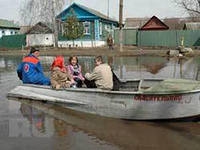 Весной в условиях резкого повышениятемпературы и быстрого таяния снегапроисходит паводок. Ежегодно разливы рек способствуют возникновениюугроз подтопления. Чтобы быть готовыми к капризам природы, заблаговременно выяснить возможность затопления или подтопления вашего дома.Что надо делать при угрозе подтопления вашего дома:Отключить газ, воду и электричество; Погасить огонь в печи;Закрепить все плавающие предметы, находящиеся вне зданий, или разместить их в подсобных помещениях;Закрыть окна и двери, при необходимости и при наличии времени забить снаружи досками;Если позволяет время, перенести на верхние этажи и чердаки, ценные предметы и вещи.Что надо делать, если получено предупреждение об эвакуации:Подготовьте теплую одежду, сапоги, одеяла, деньги;Необходимые документы упакуйте в непромокаемый пакет;Соберите трехдневный запас питания;Не забудьте медицинскую аптечку и набор лекарств, которыми Вы пользуетесь;В установленном порядке выходите (выезжайте), выводите домашних животных из опасной зоны возможного затопления в назначенный безопасный район, где обязательно зарегистрируйтесь.Что надо делать, если резко поднимается вода:Занять безопасное возвышенное место, верхний этаж здания, чердак или крышу дома;Принять меры, позволяющие спасателям Вас обнаружить – вывести яркое полотнище, в ночное время – подавать световые сигналы;Самостоятельную эвакуацию вплавь или с использованием плавсредств проводить только в случаях угрозы жизни и здоровью, а также при необходимости оказания неотложной помощи пострадавшим.Звонить по телефону«101», «112» ОНДиПР №4  УНДиПР  Главного управления МЧС России по Челябинской области.